REQUERIMENTO Nº 721/10De Informações“Referente à promoção de cargos da Guarda Civil Municipal de Santa Bárbara d’Oeste’ ”.Considerando-se que, este vereador vem sendo muito questionado a cerca da promoção de cargos de alguns guardas da Guarda Civil Municipal, eConsiderando-se que, dentre as funções do parlamentar, está a de fiscalizar os atos do Executivo, bem como e prestar contas à população, e esclarecer a população quanto a suas dúvidas e para isso, necessita se inteirar acerca do assunto para passar informações precisas e corretas, REQUEIRO à Mesa, na forma regimental, após ouvido o Plenário, oficiar ao senhor Prefeito Municipal, solicitando-lhe as seguintes informações:Quantos guardas foram promovidos? Quais funções eles passaram a exercer? Quais os critérios foram usados para promoção? Detalhar e citar os nomes dos mesmos.Outras informações que julgarem necessárias.Plenário “Dr. Tancredo Neves”, em 09 dezembro de 2010.DUCIMAR DE JESUS CARDOSOKADU GARÇOM- Vereador  / PR -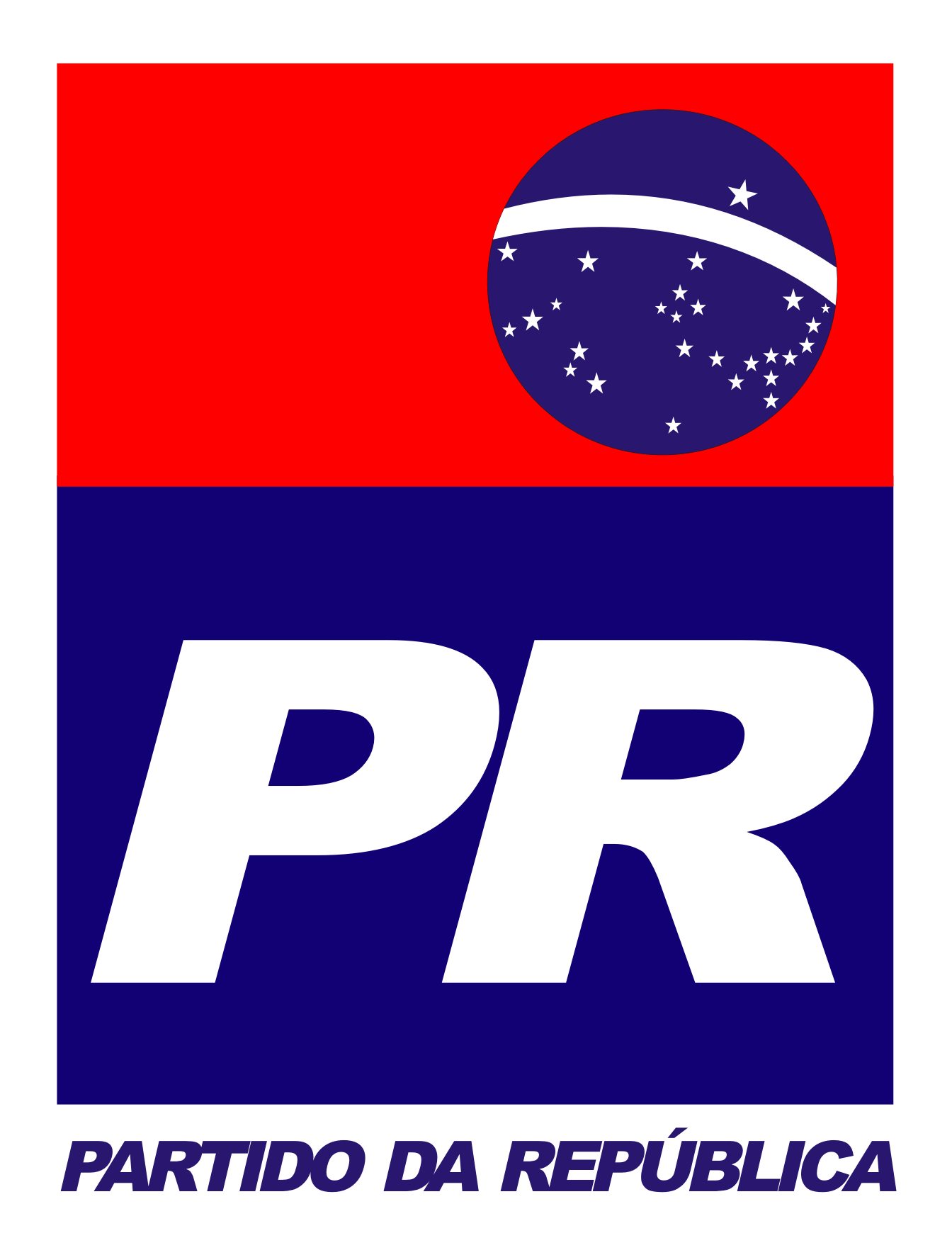 